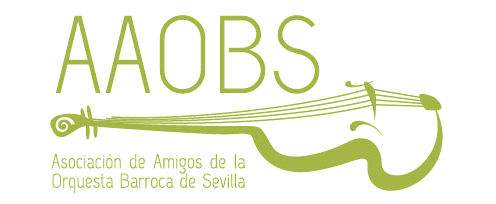 Coro de la AAOBS 2021Formulario de inscripciónNOMBRE DEL ASPIRANTENOMBRE DEL ASPIRANTENOMBRE DEL ASPIRANTENOMBRE DEL ASPIRANTEDATOS DE CONTACTO DEL ASPIRANTEDATOS DE CONTACTO DEL ASPIRANTEDATOS DE CONTACTO DEL ASPIRANTEDATOS DE CONTACTO DEL ASPIRANTEDomicilioDomicilioTeléfono móvilDNIMunicipio y código postalMunicipio y código postalFecha de nacimientoLugar de nacimientoCorreo electrónicoCorreo electrónicoRegistro vocal o tesituraRegistro vocal o tesituraOBRA INTERPRETADA EN LA GRABACIÓN AUDIOVISUALOBRA INTERPRETADA EN LA GRABACIÓN AUDIOVISUALOBRA INTERPRETADA EN LA GRABACIÓN AUDIOVISUALOBRA INTERPRETADA EN LA GRABACIÓN AUDIOVISUALCompositorObraObraObra